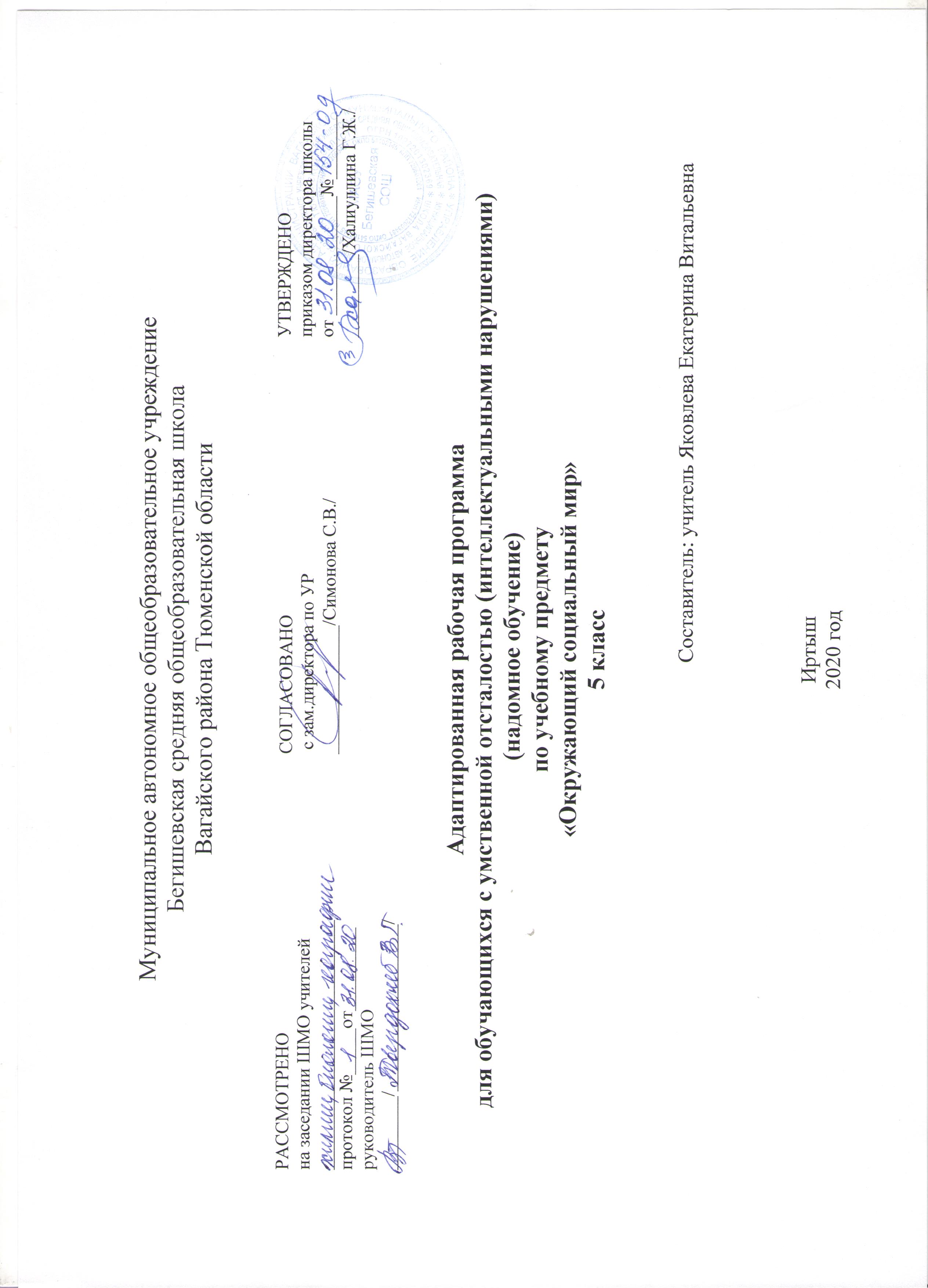          	1.Пояснительная записка.    Адаптированная рабочая программа по предмету «Окружающий социальный мир»  разработана в соответствии c требованиями основных нормативных документов:ФГОС образования обучающихся с умственной отсталостью (Приказ Минобрнауки РФ от 19.12.2014 №1599).АООП для обучающихся с умственной отсталостью (интеллектуальными нарушениями) вариант 2.     Обучение детей жизни в обществе включает формирование представлений об окружающем социальном мире и умений ориентироваться в нем, включаться в социальные отношения. В силу различных особенностей физического, интеллектуального, эмоционального развития дети с ОВЗ испытывают трудности в осознании социальных явлений. В связи с этим программа учебного предмета «Окружающий социальный мир» позволяет планомерно формировать осмысленное восприятие социальной действительности и включаться на доступном уровне в жизнь общества.Планируемые результаты  освоения учебного  предмета.1) Представления о мире, созданном руками человека · Интерес к объектам, созданным человеком.· Представления о доме, школе, о расположенных в них и рядом объектах (мебель, одежда, посуда, игровая площадка, и др.), о транспорте и т.д. · Умение соблюдать элементарные правила безопасности поведения в доме, на улице, в транспорте, в общественных местах. 2) Представления об окружающих людях: овладение первоначальными представлениями о социальной жизни, о профессиональных и социальных ролях людей. · Представления о деятельности и профессиях людей, окружающих ребенка (учитель, водитель и т.д.). · Представления о социальных ролях людей (пассажир, пешеход, покупатель и т.д.), правилах поведения согласно социальным ролям в различных ситуациях. · Опыт конструктивного взаимодействия с взрослыми и сверстниками. · Умение соблюдать правила поведения на уроках, взаимодействовать со взрослыми и сверстниками, 3) Развитие межличностных и групповых отношений. · Представления о дружбе, товарищах, сверстниках. · Умение взаимодействовать в группе в процессе учебной, игровой, других видах доступной деятельности. · Умение организовывать свободное время с учетом своих и совместных интересов. 4) Накопление положительного опыта сотрудничества и участия в общественной жизни. Использование простейших эстетических ориентиров/эталонов о внешнем виде, на праздниках, в хозяйственно-бытовой деятельности.Содержание учебного  предметаПрограмма представлена следующими разделами: Школа Квартира и дом Предметы быта Продукты питания Предметы и материалы, изготовленные человеком Город Транспорт Страна Традиции и обычаи.Тематическое планирование№ п\пНаименование разделов и темКол-во часов№ п\пНаименование разделов и темКол-во часов1Введение в изучение предмета "Окружающий социальный мир"1Школа12 ч2Помещения школы. Назначение помещений школы13Нахождение помещений школы14Узнавание (различение) участков школьной территории15Знание (соблюдение) правил поведения на территории школы16Школьные принадлежности: школьная доска, парта, мел17Школьные принадлежности: ранец, учебник, тетрадь, карандаш, точилка, резинка, фломастер, пенал, ручка, линейка,18Школьные принадлежности: краски, пластилин, альбом для рисования19Назначение школьных принадлежностей110Представление о себе как члене коллектива класса111Зоны класса112Назначение зон класса113Распорядок школьного дня1Предметы и материалы, изготовленные человеком: бумага4 ч14Свойства бумаги (рвется, мнется, намокает)115Виды бумаги по плотности (альбомный лист, папиросная бумага, картон и др.)116Виды бумаги по фактуре (глянцевая, бархатная и др.)117Узнавание предметов, изготовленных из бумаги (салфетка, коробка, газета, книга и др.)1Город4 ч18Элементы городской инфраструктуры (улицы, здания, парки)119Элементы городской инфраструктуры (парки, набережная, центральная площадь)120Назначение зданий: больница, поликлиник121Назначение зданий: парикмахерская, почта1Транспорт2 ч22Наземный транспорт (рельсовый, безрельсовый)123Назначение наземного транспорта1Страна3 ч24Название государства, в котором мы живем125Название столицы России: Москва126Название городов России: Тюмень1Традиции, обычаи1 ч27Традиции и атрибуты праздников (Новый Год)1Квартира, дом, двор8 ч28Части дома (стена, крыша, окно)129Части дома (дверь, пол, потолок)130Места общего пользования в доме (чердак, подвал, подъезд)131Места общего пользования в доме (лестничная площадка, лифт)132Помещения квартиры (спальная, детская, гостиная, прихожая, кухня)133Помещения квартиры (ванная, туалет, балкон)134Функциональное назначение помещений квартиры (спальная, детская, гостиная, прихожая, кухня)1Итого:34ч